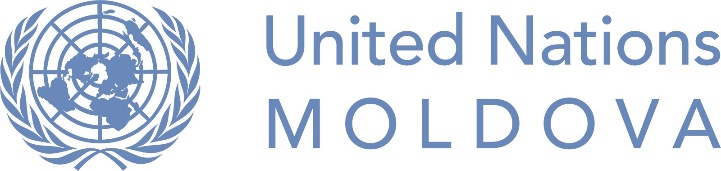 PROGRAMUL DE STAGII ONU ÎN MOLDOVA PENTRU PERSOANE DIN GRUPURI MAI PUȚIN REPREZENTATEEdiția a IV-a(lansat la 8 Mai 2019)Obiectivul Programului A oferi femeilor și bărbaților din grupurile mai puțin reprezentate oportunitatea de a obține experiență de lucru cu Organizația Națiunilor Unite (ONU) pentru a-și spori competitivitatea în cadrul concursurilor de angajare sau oportunităților de consultanță ale ONU. Descrierea ProgramuluiÎn cadrul acestui Program femeile și bărbații din grupurile mai puțin reprezentate vor avea posibilitatea de a efectua un stagiu de 4 - 6 luni în cadrul agențiilor/entităților ONU prezente în Moldova, pentru a acumula experiență în domeniile relevante ale activității ONU. Candidații vor fi identificați în urma unui proces competitiv, în baza cererilor depuse.Depunerea unei cereri Femeile și bărbații din grupurile sub-reprezentate sunt invitați să depună următorul pachet minim de documente:- Scrisoare de motivare / intenție explicând de ce își dorește o anumită poziție de stagiar (care trebuie să fie specificată) și cum aceasta îl/o poate ajuta la realizarea obiectivelor sale privind cariera viitoare/sau dezvoltarea personală. În cadrul scrisorii, aplicantul va face  referință la apartenența la un grup sub-reprezentat anumit, și orice dificultăți eventuale întâlnite la ocuparea în câmpul muncii sau studii din cauza apartenenței la acest grup;- Curriculum Vitae care va include descrierea studiilor și experienței precedente a candidatului/candidatei, menționând orice necesități speciale care urmează a fi acomodate la locul de desfășurare a stagiului;- Scrisori de recomandare (1–2) din partea organizațiilor neguvernamentale care reprezintă interesele grupurilor sub-reprezentate relevante, supervizor, profesor, coleg(ă) sau orice altă persoană care poate descrie competențele.  Documentele urmează a fi depuse în limba Română sau Rusă, sau Engleză.Documente adiționale ar putea fi solicitate pentru unele poziții de stagiar anunțate, conform Termenilor de Referință respectivi.  Procedura de aplicare și de evaluare Documentele menționate mai sus urmează a fi depuse:fie electronic prin e-mail la următoarea adresă: xenia.siminciuc@one.un.org;  sau tipărite pe hârtie (în plic sigilat) prin poștă sau în persoană la următoarea adresă:Casa  ONU / UN House, str. 31 August 131,Chișinău, MD-2012, MoldovaToate pachetele de aplicare trebuie să specifice clar (în subiectul mesajului transmis prin e-mail sau pe plic în cazul depunerii versiunii pe hârtie): titlul poziției de stagiar și numele Agenției ONU care oferă stagiul relevant (acestea sunt menționate în Termenii de Referință).O persoană poate prezenta o cerere pentru una sau mai multe poziții de stagiar/stagiară anunțate.    Termenul limită de depunere a pachetelor de aplicare este – 3 iunie 2019, 18:00 ora Chișinăului.Documentele vor fi revizuite de un Comitet de evaluare format din reprezentanți ai agențiilor ONU relevante și toți candidații preselectați vor fi contactați în decurs de două săptămâni pentru un eventual interviu.    